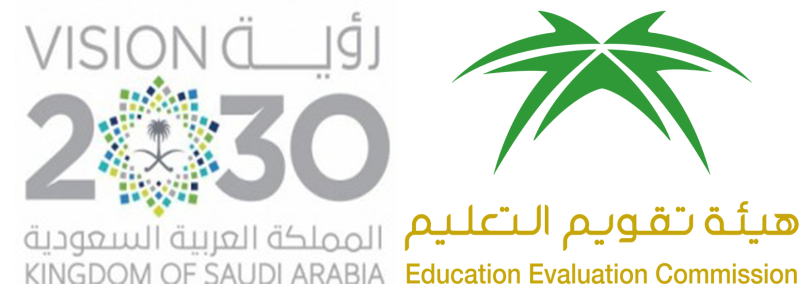 المركز الوطني للتقويم والاعتماد الأكاديميThe National Center Academic Accreditation and Evaluationتقرير المقرر الدراسياسم المقرر: القواعد الفقهية (1)رمز المقرر: أصل 354ينبغي تسليم تقرير مستقل لكل مقرر، ولكل شعبة للمقرر الواحد حتى في حالة تدريس المقرر من قبل الأستاذ نفسه، ويستكمل أستاذ المقرر "تقرير المقرر" في نهاية تدريسه ويُسلَّم لمنسق البرنامج.إذا كان المقرر الدراسي يُدرَّس في أكثر من موقع أو أكثر من شعبة، فينبغي إعداد التقرير من قِبَلِ كل أستاذعلى حِدَة، وعلى منسق المقرر إعداد تقريرٍ موحَّد مع إرفاق التقارير الخاصة بكلِّ موقع.تقرير المقرر الدراسيللاطلاع على الإرشادات الخاصة بطريقة تعبئة هذا النموذج يمكن الرجوع لدليل ضمان الجودة والاعتماد.أ. التعريف بالمقرر الدراسي ومعلومات عامة عنه:ب. تدريس المقرر الدراسي:2. آثار عدم تغطية موضوعات في المقرر:3. تقويم مخرجات التعلم في المقرر:ملاحظة:في كل مخرج تعليمي في المقرر يمكن تحليل التقييم لمستوى اكتساب الطلاب له من خلال تقييم ( نتائج أداء الطلاب ) في هذا المخرج ويتم ذلك باستخدام مؤشر أداء للمخرج التعليمي : ( مثلا 70% من الطلاب أحرزوا 80% من درجة السؤال الذي يقيس المخرج )  أو أي طريقة لا حتساب الدرجات بما يتناسب مع طبيعة الأعمال أو الاختبارات محل التقييم .ج. النتائج:د. المصادر والمرافق:هـ. مسائل إدارية:و. تقويم المقرر الدراسي:ز-التخطيط للتطوير:المؤسسة التعليمية:جامعة الإمام محمد بن سعود الإسلاميةتاريخ التقرير:xxxxالكلية/القسم:كلية الشريعة / قسم أصول الفقهالكلية/القسم:كلية الشريعة / قسم أصول الفقه1. اسم المقرر: القواعد الفقهية (1)1. اسم المقرر: القواعد الفقهية (1)1. اسم المقرر: القواعد الفقهية (1)1. اسم المقرر: القواعد الفقهية (1)1. اسم المقرر: القواعد الفقهية (1)رمزه: أصل 354رمزه: أصل 354رمزه: أصل 354رقم الشعبة:xxxxرقم الشعبة:xxxxرقم الشعبة:xxxx2. اسم عضو هيئة التدريس المسؤول عن تدريس المقرر: xxxxمكان تقديم المقرر: xxxx2. اسم عضو هيئة التدريس المسؤول عن تدريس المقرر: xxxxمكان تقديم المقرر: xxxx2. اسم عضو هيئة التدريس المسؤول عن تدريس المقرر: xxxxمكان تقديم المقرر: xxxx2. اسم عضو هيئة التدريس المسؤول عن تدريس المقرر: xxxxمكان تقديم المقرر: xxxx2. اسم عضو هيئة التدريس المسؤول عن تدريس المقرر: xxxxمكان تقديم المقرر: xxxx2. اسم عضو هيئة التدريس المسؤول عن تدريس المقرر: xxxxمكان تقديم المقرر: xxxx2. اسم عضو هيئة التدريس المسؤول عن تدريس المقرر: xxxxمكان تقديم المقرر: xxxx2. اسم عضو هيئة التدريس المسؤول عن تدريس المقرر: xxxxمكان تقديم المقرر: xxxx2. اسم عضو هيئة التدريس المسؤول عن تدريس المقرر: xxxxمكان تقديم المقرر: xxxx2. اسم عضو هيئة التدريس المسؤول عن تدريس المقرر: xxxxمكان تقديم المقرر: xxxx2. اسم عضو هيئة التدريس المسؤول عن تدريس المقرر: xxxxمكان تقديم المقرر: xxxx3. السنة والفصل الدراسي الذي أعد فيه هذا التقرير: xxxx3. السنة والفصل الدراسي الذي أعد فيه هذا التقرير: xxxx3. السنة والفصل الدراسي الذي أعد فيه هذا التقرير: xxxx3. السنة والفصل الدراسي الذي أعد فيه هذا التقرير: xxxx3. السنة والفصل الدراسي الذي أعد فيه هذا التقرير: xxxx3. السنة والفصل الدراسي الذي أعد فيه هذا التقرير: xxxx3. السنة والفصل الدراسي الذي أعد فيه هذا التقرير: xxxx3. السنة والفصل الدراسي الذي أعد فيه هذا التقرير: xxxx3. السنة والفصل الدراسي الذي أعد فيه هذا التقرير: xxxx3. السنة والفصل الدراسي الذي أعد فيه هذا التقرير: xxxx3. السنة والفصل الدراسي الذي أعد فيه هذا التقرير: xxxx4.عدد الطلاب الذين بدأوا المقرر: xxxx4.عدد الطلاب الذين بدأوا المقرر: xxxx4.عدد الطلاب الذين بدأوا المقرر: xxxx4.عدد الطلاب الذين بدأوا المقرر: xxxxعدد الطلاب الذين اجتازوا المقرر بنجاح: xxxxعدد الطلاب الذين اجتازوا المقرر بنجاح: xxxxعدد الطلاب الذين اجتازوا المقرر بنجاح: xxxxعدد الطلاب الذين اجتازوا المقرر بنجاح: xxxxعدد الطلاب الذين اجتازوا المقرر بنجاح: xxxxعدد الطلاب الذين اجتازوا المقرر بنجاح: xxxxعدد الطلاب الذين اجتازوا المقرر بنجاح: xxxx5.إجمالي عدد ساعات المقرر وتوزيعها.5.إجمالي عدد ساعات المقرر وتوزيعها.5.إجمالي عدد ساعات المقرر وتوزيعها.5.إجمالي عدد ساعات المقرر وتوزيعها.5.إجمالي عدد ساعات المقرر وتوزيعها.5.إجمالي عدد ساعات المقرر وتوزيعها.5.إجمالي عدد ساعات المقرر وتوزيعها.5.إجمالي عدد ساعات المقرر وتوزيعها.5.إجمالي عدد ساعات المقرر وتوزيعها.5.إجمالي عدد ساعات المقرر وتوزيعها.5.إجمالي عدد ساعات المقرر وتوزيعها.محاضراتدروس إضافيةدروس إضافيةدروس إضافيةالمعامل أو الإستديوالتطبيقالتطبيقأخرىالمجموعساعات التدريس الفعليةالمخطط له30-------30ساعات التدريس الفعليةالمنفّذ فعلياًxxxx-------xxxxالساعات المعتمدةالمخطط له30-------30الساعات المعتمدةالمنفّذ فعلياًxxxx-------xxxx1. التغطية للموضوعات المخطط لها:1. التغطية للموضوعات المخطط لها:1. التغطية للموضوعات المخطط لها:1. التغطية للموضوعات المخطط لها:الموضوعات التي تمت تغطيتهاساعات التدريس المخطط لهاساعات التدريس الفعليةأسباب الاختلاف، إذا زادت نسبة الاختلاف عن عدد الساعات المخطط لها مسبقاً بـ 25%.أولا: المقدمة، وتشمل ما يأتي:مبادئ علم القواعد الفقهية.نشأة القواعد الفقهية، وتطورها، وتدوينها.الفرق بين القواعد الفقهية وما يشبهها.2أ-إذا أعطيت المحاضرة في العدد المخطط له ينقل العدد نفسهب-وإذا لم تعط المحاضرة كما هو محدد بحيث نقص العدد كما هو مخطط يكتب العددأ- يكتب لا يوجدب- يبين سبب اختلاف ساعات التتدريس الخاصة بالعضوة عن المخطط لها  ( كوجود مؤتمر للقسم)أنواع القواعد الفقهية، والفروق بينها.حجية القاعدة الفقهية. أبرز المؤلفات في القواعد الفقهية ومناهج المؤلفين.2xxxxxxxxثانيا: القواعد الكبرى:القاعدة الأولى: الأمور بمقاصدها.2xxxxxxxxوما يندرج تحتها من قواعد، وهي:لا ثواب إلا بالنية.النية في اليمين تخصص العام ولا تعمم الخاص.مقاصد اللفظ على نية اللافظ إلا في اليمين عند القاضي.العبرة في العقود للمقاصد والمعاني لا للألفاظ والمباني.2xxxxxxxxتخصيص العام بالنية مقبول ديانة لا قضاء.اليمين على نية الحالف إن كان مظلوماً وعلى نية المستحلف إن كان ظالماً.الأيمان مبنية على الألفاظ لا على الأغراض.2xxxxxxxxالقاعدة الثانية: اليقين لا يزول بالشك.2xxxxxxxxوما يندرج تحتها من قواعد فرعية، وهي:الأصل بقاء ما كان على كان.الأصل في الأمور العارضة العدم.الأصل براءة الذمة.ما يثبت بيقين لا يرتفع إلا بيقين.2xxxxxxxxالأصل إضافة الحادث إلى أقرب أوقاته.الأصل في الأشياء الإباحة.الأصل في الأبضاع التحريم.الأصل في الذبائح التحريم.لا عبرة للدلالة في مقابلة التصريح.2xxxxxxxx لا ينسب إلى ساكت قول، ولكن السكوت في معرض الحاجة إلى البيان بيان.لا عبرة بالتوهم.لا حجة مع الاحتمال الناشئ عن دليل. لا عبرة بالظن البين خطؤه.الممتنع عادة كالممتنع حقيقة.2xxxxxxxxالقاعدة الثالثة: المشقة تجلب التيسير.2xxxxxxxxوما يندرج تحتها من قواعد، وهي:الأمر إذا ضاق اتسع، وإذا اتسع ضاق.الضرورات تبيح المحظورات. الضرورات تقدر بقدرها.2xxxxxxxxالحاجة تنزل منزلة الضرورة عامة كانت أو خاصة.الاضطرار لا يبطل حق الغير.2xxxxxxxxالقاعدة الرابعة: لا ضرر ولا ضرار.2xxxxxxxxوما يندرج تحتها من قواعد فرعية وهي:الضرر يزال.الضرر يدفع بقدر الإمكان.الضرر لا يزال بمثله.الضرر الأشد يزال بالضرر الأخف.2xxxxxxxxيتحمل الضرر الخاص لدفع ضرر عام.درء المفاسد أولى من جلب المصالح.القديم يترك على قدمه.الضرر لا يكون قديماً.2xxxxxxxxملحوظة: يراعى بيان معنى القاعدة، وصيغها، وأهميتها، وأدلتها، وشروط العمل بها، وتطبيق القاعدة على عدد من الفروع الفقهية مع التركيز على ربط ذلك بالواقع ، وذكر استثناءات القواعد إن وجدت.بالنسبة للموضوعات التي لم يتم تغطيتها أو لم تُقدَّم بشكلٍ كامل، فعليك التعليق حول ما إذا كان ذلك قد أثّر على مخرجات التعلم للمقرر، أو على دراسة مقررات لاحقة في البرنامج، ومن ثمّ اقترح الإجراءات التي يمكن القيام بها للتعويض عن ذلك.بالنسبة للموضوعات التي لم يتم تغطيتها أو لم تُقدَّم بشكلٍ كامل، فعليك التعليق حول ما إذا كان ذلك قد أثّر على مخرجات التعلم للمقرر، أو على دراسة مقررات لاحقة في البرنامج، ومن ثمّ اقترح الإجراءات التي يمكن القيام بها للتعويض عن ذلك.بالنسبة للموضوعات التي لم يتم تغطيتها أو لم تُقدَّم بشكلٍ كامل، فعليك التعليق حول ما إذا كان ذلك قد أثّر على مخرجات التعلم للمقرر، أو على دراسة مقررات لاحقة في البرنامج، ومن ثمّ اقترح الإجراءات التي يمكن القيام بها للتعويض عن ذلك.الموضوعات التي لمُ تغطَّ بشكلٍ وافٍ (إن وجدت)مخرجات التعلم التي تأثرت بذلكما يمكن اتخاذه من إجراءات تعويضيةتكتب الموضوعات  التي نقص عدد  الساعات فيها كما هو مخطط )وإذا لم يوجد يكتب لايوجدxxxxxxxxممخرجات التعلم للمقررطرق التقويم الخاصة بكل مخرج تعليميطرق التقويم الخاصة بكل مخرج تعليميتحليل موجز لنتائج تقويم كل مخرج تعليميتحليل موجز لنتائج تقويم كل مخرج تعليمي1المعرفةالمعرفةالمعرفةالمعرفةالمعرفة1.1أن يكون الطالب قادراً على معرفة معنى القواعد الفقهية، ومنزلتها، وتاريخها، وأبرز المؤلفات فيها.أن يكون الطالب قادراً على معرفة معنى القواعد الفقهية، ومنزلتها، وتاريخها، وأبرز المؤلفات فيها.الاختبار الشفوي.تقييم ملخص القراءة الخارجية.نموذج ملاحظة.تقييم الواجبات المنزلية والبحوث.تقييم الأقران.تقييم تلخيص المعلومات وعرضها.تقييم إعادة إلقاء المادة العلمية.الاختبار التحريري.الاختبار الشفوي.تقييم ملخص القراءة الخارجية.نموذج ملاحظة.تقييم الواجبات المنزلية والبحوث.تقييم الأقران.تقييم تلخيص المعلومات وعرضها.تقييم إعادة إلقاء المادة العلمية.الاختبار التحريري.xxxx1.2أن يكون الطالب قادراً على معرفة معنى قاعدة الأمور بمقاصدها، وأدلتها، والقواعد المندرجة تحتها.أن يكون الطالب قادراً على معرفة معنى قاعدة الأمور بمقاصدها، وأدلتها، والقواعد المندرجة تحتها.الاختبار الشفوي.تقييم ملخص القراءة الخارجية.نموذج ملاحظة.تقييم الواجبات المنزلية والبحوث.تقييم الأقران.تقييم تلخيص المعلومات وعرضها.تقييم إعادة إلقاء المادة العلمية.الاختبار التحريري.الاختبار الشفوي.تقييم ملخص القراءة الخارجية.نموذج ملاحظة.تقييم الواجبات المنزلية والبحوث.تقييم الأقران.تقييم تلخيص المعلومات وعرضها.تقييم إعادة إلقاء المادة العلمية.الاختبار التحريري.xxxx1,3أن يكون الطالب قادراً على معرفة معنى قاعدة اليقين لا يزول بالشك، وأدلتها، والقواعد المندرجة تحتها.أن يكون الطالب قادراً على معرفة معنى قاعدة اليقين لا يزول بالشك، وأدلتها، والقواعد المندرجة تحتها.الاختبار الشفوي.تقييم ملخص القراءة الخارجية.نموذج ملاحظة.تقييم الواجبات المنزلية والبحوث.تقييم الأقران.تقييم تلخيص المعلومات وعرضها.تقييم إعادة إلقاء المادة العلمية.الاختبار التحريري.الاختبار الشفوي.تقييم ملخص القراءة الخارجية.نموذج ملاحظة.تقييم الواجبات المنزلية والبحوث.تقييم الأقران.تقييم تلخيص المعلومات وعرضها.تقييم إعادة إلقاء المادة العلمية.الاختبار التحريري.1,4أن يكون الطالب قادراً على معرفة معنى قاعدة المشقة تجلب التيسير، وأدلتها، والقواعد المندرجة تحتها.أن يكون الطالب قادراً على معرفة معنى قاعدة المشقة تجلب التيسير، وأدلتها، والقواعد المندرجة تحتها.الاختبار الشفوي.تقييم ملخص القراءة الخارجية.نموذج ملاحظة.تقييم الواجبات المنزلية والبحوث.تقييم الأقران.تقييم تلخيص المعلومات وعرضها.تقييم إعادة إلقاء المادة العلمية.الاختبار التحريري.الاختبار الشفوي.تقييم ملخص القراءة الخارجية.نموذج ملاحظة.تقييم الواجبات المنزلية والبحوث.تقييم الأقران.تقييم تلخيص المعلومات وعرضها.تقييم إعادة إلقاء المادة العلمية.الاختبار التحريري.1.5أن يكون الطالب  قادراً على معرفة معنى قاعدة لا ضرر ولا ضرار، وأدلتها، والقواعد المندرجة تحتها.أن يكون الطالب  قادراً على معرفة معنى قاعدة لا ضرر ولا ضرار، وأدلتها، والقواعد المندرجة تحتها.الاختبار الشفوي.تقييم ملخص القراءة الخارجية.نموذج ملاحظة.تقييم الواجبات المنزلية والبحوث.تقييم الأقران.تقييم تلخيص المعلومات وعرضها.تقييم إعادة إلقاء المادة العلمية.الاختبار التحريري.الاختبار الشفوي.تقييم ملخص القراءة الخارجية.نموذج ملاحظة.تقييم الواجبات المنزلية والبحوث.تقييم الأقران.تقييم تلخيص المعلومات وعرضها.تقييم إعادة إلقاء المادة العلمية.الاختبار التحريري.xxxx2المهارات الإدراكيةالمهارات الإدراكيةالمهارات الإدراكيةالمهارات الإدراكيةالمهارات الإدراكية2.1أن يدرك الطالب علاقة القواعد الفقهية بالفقه وأصوله.الاختبار الشفوي.مخص القراءة الخارجية.نموذج ملاحظة.تقييم الواجبات المنزلية.تقييم البحوث العلمية الفردية والجماعية.تقييم التلخيص التحليلي للقراءة الخارجية.الاختبار التحريري.تقييم تقرير الاستقراء.الاختبار الشفوي.مخص القراءة الخارجية.نموذج ملاحظة.تقييم الواجبات المنزلية.تقييم البحوث العلمية الفردية والجماعية.تقييم التلخيص التحليلي للقراءة الخارجية.الاختبار التحريري.تقييم تقرير الاستقراء.xxxxxx2.2أن يكون الطالب قادراً على تطبيق القواعد الفقهية على الفروع.الاختبار الشفوي.مخص القراءة الخارجية.نموذج ملاحظة.تقييم الواجبات المنزلية.تقييم البحوث العلمية الفردية والجماعية.تقييم التلخيص التحليلي للقراءة الخارجية.الاختبار التحريري.تقييم تقرير الاستقراء.الاختبار الشفوي.مخص القراءة الخارجية.نموذج ملاحظة.تقييم الواجبات المنزلية.تقييم البحوث العلمية الفردية والجماعية.تقييم التلخيص التحليلي للقراءة الخارجية.الاختبار التحريري.تقييم تقرير الاستقراء.xxxxxxxx2,3أن يتمكن الطالب من إلحاق النوازل والمستجدات بالقواعد الفقهية المناسبة .الاختبار الشفوي.مخص القراءة الخارجية.نموذج ملاحظة.تقييم الواجبات المنزلية.تقييم البحوث العلمية الفردية والجماعية.تقييم التلخيص التحليلي للقراءة الخارجية.الاختبار التحريري.تقييم تقرير الاستقراء.الاختبار الشفوي.مخص القراءة الخارجية.نموذج ملاحظة.تقييم الواجبات المنزلية.تقييم البحوث العلمية الفردية والجماعية.تقييم التلخيص التحليلي للقراءة الخارجية.الاختبار التحريري.تقييم تقرير الاستقراء.3مهارات العلاقات الشخصية وتحمل المسؤولية مهارات العلاقات الشخصية وتحمل المسؤولية مهارات العلاقات الشخصية وتحمل المسؤولية مهارات العلاقات الشخصية وتحمل المسؤولية مهارات العلاقات الشخصية وتحمل المسؤولية 3.1أن يكون الطالب قادراً على مشاركة زملائه النظر والتفكير، مع الالتزام بالمعايير الأخلاقية وأدب الخلاف واحترام آراء الآخرين.ملاحظة أداء الطلبة في المناشط الجماعية.مراقبة مدى التزام الطلبة بإنجاز المهام في الوقت المحدد والجودة المطلوبة.ملاحظة أداء الطلبة خلال المناقشات والمناظرات.ملاحظة أداء الطلبة في المناشط الجماعية.مراقبة مدى التزام الطلبة بإنجاز المهام في الوقت المحدد والجودة المطلوبة.ملاحظة أداء الطلبة خلال المناقشات والمناظرات.xxxxxxxx3,2أن يتحمل الطالب مسؤولية التعلم الذاتي في بعض المسائل ،وعلى الاختيار الصحيح.ملاحظة أداء الطلبة في المناشط الجماعية.مراقبة مدى التزام الطلبة بإنجاز المهام في الوقت المحدد والجودة المطلوبة.ملاحظة أداء الطلبة خلال المناقشات والمناظرات.ملاحظة أداء الطلبة في المناشط الجماعية.مراقبة مدى التزام الطلبة بإنجاز المهام في الوقت المحدد والجودة المطلوبة.ملاحظة أداء الطلبة خلال المناقشات والمناظرات.3,4أن يكون الطالب قادراً على استحضار القواعد الفقهية في علاقته مع الآخرين.ملاحظة أداء الطلبة في المناشط الجماعية.مراقبة مدى التزام الطلبة بإنجاز المهام في الوقت المحدد والجودة المطلوبة.ملاحظة أداء الطلبة خلال المناقشات والمناظرات.ملاحظة أداء الطلبة في المناشط الجماعية.مراقبة مدى التزام الطلبة بإنجاز المهام في الوقت المحدد والجودة المطلوبة.ملاحظة أداء الطلبة خلال المناقشات والمناظرات.4مهارات الاتصال ومهارات تقنية المعلومات والمهارات العدديةمهارات الاتصال ومهارات تقنية المعلومات والمهارات العدديةمهارات الاتصال ومهارات تقنية المعلومات والمهارات العدديةمهارات الاتصال ومهارات تقنية المعلومات والمهارات العدديةمهارات الاتصال ومهارات تقنية المعلومات والمهارات العددية4.1أن يظهر الطالب القدرة على التعبير عن رأيه تعبيراً صحيحاً .تقييم أداء الطلبة من خلال الأداء والعرض.تقييم الواجبات المنزلية المؤداة باستخدام التقنية الحديثة مثل: البلاك بورد.تقييم التقارير في الجوانب الكتابية.تقييم الجوانب الالكترونية في البحوث العلمية والواجبات المنزلية.تقييم الجوانب الشفهية والكتابية في الاختبارات.تقييم أداء الطلبة من خلال الأداء والعرض.تقييم الواجبات المنزلية المؤداة باستخدام التقنية الحديثة مثل: البلاك بورد.تقييم التقارير في الجوانب الكتابية.تقييم الجوانب الالكترونية في البحوث العلمية والواجبات المنزلية.تقييم الجوانب الشفهية والكتابية في الاختبارات.xxxxxxxx4,2أن يستفيد الطالب من التقنية الحديثة في الحصول على المعلومات . تقييم أداء الطلبة من خلال الأداء والعرض.تقييم الواجبات المنزلية المؤداة باستخدام التقنية الحديثة مثل: البلاك بورد.تقييم التقارير في الجوانب الكتابية.تقييم الجوانب الالكترونية في البحوث العلمية والواجبات المنزلية.تقييم الجوانب الشفهية والكتابية في الاختبارات.تقييم أداء الطلبة من خلال الأداء والعرض.تقييم الواجبات المنزلية المؤداة باستخدام التقنية الحديثة مثل: البلاك بورد.تقييم التقارير في الجوانب الكتابية.تقييم الجوانب الالكترونية في البحوث العلمية والواجبات المنزلية.تقييم الجوانب الشفهية والكتابية في الاختبارات.4.3أن يتعود الطالب على الاستخدام الأمثل لمصادر المقرر الالكترونية .تقييم أداء الطلبة من خلال الأداء والعرض.تقييم الواجبات المنزلية المؤداة باستخدام التقنية الحديثة مثل: البلاك بورد.تقييم التقارير في الجوانب الكتابية.تقييم الجوانب الالكترونية في البحوث العلمية والواجبات المنزلية.تقييم الجوانب الشفهية والكتابية في الاختبارات.تقييم أداء الطلبة من خلال الأداء والعرض.تقييم الواجبات المنزلية المؤداة باستخدام التقنية الحديثة مثل: البلاك بورد.تقييم التقارير في الجوانب الكتابية.تقييم الجوانب الالكترونية في البحوث العلمية والواجبات المنزلية.تقييم الجوانب الشفهية والكتابية في الاختبارات.xxxxxxxxلخَّصالإجراءات التي توصي بها من أجل تحسين استراتيجيات التدريس بناءً على نتائج عمليات التقويم في الجدول أعلاه، رقم (3).4.مدى فاعلية استراتيجيات التدريس المستخدمة لتحقيق مخرجات التعلم المستهدفة كما هي موضحة في توصيف المقرر (انظر استراتيجيات التدريس المخطط لها المذكورة في توصيف المقرر بالإضافة إلى وصف مجالات مخرجات التعلم في وثيقة "الإطار الوطني للمؤهلات"):4.مدى فاعلية استراتيجيات التدريس المستخدمة لتحقيق مخرجات التعلم المستهدفة كما هي موضحة في توصيف المقرر (انظر استراتيجيات التدريس المخطط لها المذكورة في توصيف المقرر بالإضافة إلى وصف مجالات مخرجات التعلم في وثيقة "الإطار الوطني للمؤهلات"):4.مدى فاعلية استراتيجيات التدريس المستخدمة لتحقيق مخرجات التعلم المستهدفة كما هي موضحة في توصيف المقرر (انظر استراتيجيات التدريس المخطط لها المذكورة في توصيف المقرر بالإضافة إلى وصف مجالات مخرجات التعلم في وثيقة "الإطار الوطني للمؤهلات"):4.مدى فاعلية استراتيجيات التدريس المستخدمة لتحقيق مخرجات التعلم المستهدفة كما هي موضحة في توصيف المقرر (انظر استراتيجيات التدريس المخطط لها المذكورة في توصيف المقرر بالإضافة إلى وصف مجالات مخرجات التعلم في وثيقة "الإطار الوطني للمؤهلات"):قائمة استراتيجيات التدريس المذكورة في توصيف المقررهل كانت فاعلة؟هل كانت فاعلة؟الصعوبات التي أعاقت استخدام استراتيجيات التدريس، والإجراءات المقترحة للتعامل معها.قائمة استراتيجيات التدريس المذكورة في توصيف المقررلانعمالصعوبات التي أعاقت استخدام استراتيجيات التدريس، والإجراءات المقترحة للتعامل معها.المحاضرة الصفية.الجوار والنقاش.قراءة النصوص.تلخيص المعلومات والرسومات الشجرية.تبادل الأدوار.العصف الذهني.الاكتشاف المعرفي.التعلم الذاتي.القراءة الخارجية.الواجبات المنزلية.XxxxxxxXxxالحوار والنقاش.القراءة الخارجية.البحوث العلمية الفردية والجماعية.التعليم التعاوني.ضرب الأمثلة والشواهد.مهارة التقسيم والتصنيف.الفروق بين القواعد الأصولية والفقهية.التعليل الأصولي والفقهي.الواجبات المنزلية.تبادل الأدوار.عرض أسلوب الدراسة للنوازل الفقهية.رد الفروع إلى الأصول والقواعد الفقهية والمقاصد الشرعية.التدرب والتطبيق على بعض النوازل.استقراء المراجع الفقهية والأصولية.xxxxxxxxxxإشراك الطلاب في المناشط الجماعية.الواجبات المنزلية.تكليف الطلاب بالنظر في بعض المسائل ودراستها.تكليف الطلبة بالإشراف على المناشط غير الصفية.عقد المناظرات العلمية الجماعية.xxxxxxxxxxالتعليم التعاوني.الحوار والنقاش.تكليف الطلبة بإجراء البحوث العلمية والواجبات المنزلية باستخدام التقنية.تكليف الطلبة بعمل تقارير كتابية عن موضوعات علمية.قيام الطلبة بتقديم المادة العلمية باستخدام أجهزة العرض.تدريب الطلبة على استخدام برنامج المكتبة الشاملة.تدريب الطلبة على استخدام برامج التحرير الكتابي.xxxxxxxxxxمصفوفة اختبار المقررمصفوفة اختبار المقررمصفوفة اختبار المقررمصفوفة اختبار المقررمصفوفة اختبار المقررمصفوفة اختبار المقررنصيب الجانب الإدراكي نصيب الجانب المعرفيالدرجة المستحقة من 66الوزن النسبي للموضوع الساعاتالموضوع. 1. توزيع التقديرات:منحنى توزيع الدرجات ( الرسم البياني لتوزيع الدرجات ):2. حلل العوامل التي أثرت في النتائج (إن وجدت):xxxx3. الاختلاف(إن وجد) في الوضع الحالي عن عمليات التقويم المخطط لها(انظر توصيف المقرر الدراسي).3. الاختلاف(إن وجد) في الوضع الحالي عن عمليات التقويم المخطط لها(انظر توصيف المقرر الدراسي).الاختلاف (إن وجد) في جدول مهام تقويمالطلبة المخطط لهعن جدول مهام التقويم المنفذ فعلياً (انظر توصيف المقرر الدراسي)الاختلاف (إن وجد) في جدول مهام تقويمالطلبة المخطط لهعن جدول مهام التقويم المنفذ فعلياً (انظر توصيف المقرر الدراسي)الاختلافالسببxxxxxxxx4. التحقق من مصداقية درجات الطلبة(مثل: مراجعة مدى صحة الدرجات من قبل مقوّم مستقل).4. التحقق من مصداقية درجات الطلبة(مثل: مراجعة مدى صحة الدرجات من قبل مقوّم مستقل).النتيجةطرق التحقّقالتدقيق الخارجيتصحيح عينة من الأوراق من قبل مقوم آخر مستقل1. صعوبات الوصول إلى المصادر أو المرافق (إن وجدت):xxxx2. آثارهذهالصعوبات على عملية تعلم الطلبة في المقرر، والإجراءات المقترحة للتعامل معها:xxxx1. الصعوبات التنظيمية أو الإدارية الحاصلة (إن وجدت) xxxx2. آثار هذه الصعوبات على عملية تعلم الطلبة في المقرر، والإجراءات المقترحة للتعامل معها:xxxx1. تقويم الطالب للمقرر الدراسي (ترفق نتائج الاستطلاع):(في حال الاكتفاء بالتقييم الالكتروني من قبل الجامعة ، يقال : يتم التقييم الالكتروني من قبل الكلية الكترونيًاولايكتب في الخانات الأسفل شيء.وعند تفعيل الاستبانات الورقية يقال: مرفق الاستبانة . وبعدها يكتب في الخانات التي بالأسفل المطلوب)أ. أهم نقاط القوة وتوصيات التحسين بحسب تقويم الطلبة: xxxxب. رد أستاذ المقرر أو فريق التدريس على هذا التقويم:xxxx2. تقويمات أخرى (من قبل رئيس القسم أو ملاحظة الزملاء أو مراجع مستقل أو مراجعة اعتماد أو تقويم من جهات ذات علاقة بالبرنامج):أ. أهم نقاط القوة وتوصيات التحسين، بحسب هذه التقويمات: xxxxب. رد أستاذ المقرر أو فريق التدريس على هذا التقويم:xxxx1. مدى التقدم في الإجراءات المقترحة لتحسين المقرر في التقارير السابقة (إن وجد):1. مدى التقدم في الإجراءات المقترحة لتحسين المقرر في التقارير السابقة (إن وجد):1. مدى التقدم في الإجراءات المقترحة لتحسين المقرر في التقارير السابقة (إن وجد):1. مدى التقدم في الإجراءات المقترحة لتحسين المقرر في التقارير السابقة (إن وجد):الإجراءات الموصى بها للتحسين في تقارير المقرر السابقةالإجراءات المنفذةالنتائجالتحليلأ.xxxxxxxxxxxxxxxxب. xxxxxxxxxxxxxxxxج. xxxxxxxxxxxxxxxxد. xxxxxxxxxxxxxxxx2. اذكر الإجراءات الأخرى المتخذة من قبل أستاذ المقرر لتطوير المقرر (مبنية على تقرير المقرر السابق أو استطلاعات الرأي أو الرأي المستقل أو تقويم المقرر).xxxxxxxxxxxx3. خطة العمل المقترحة للفصل الدراسي القادم أو العام القادم 3. خطة العمل المقترحة للفصل الدراسي القادم أو العام القادم 3. خطة العمل المقترحة للفصل الدراسي القادم أو العام القادم 3. خطة العمل المقترحة للفصل الدراسي القادم أو العام القادم التوصيات المقترحة لمزيد من التطويرالأهداف المخطط لها(يجب أن تكون قابلة للقياس)الشخص المقترح المسؤول عن تنفيذ خطة العملالدعم المطلوبxxxxxxxxxxxxxxxxxxxxxxxxxxxxxxxxXxxxxxxxxxxxxxxxxxxxxxxxxxxxxxxxاسم استاذ المقرر:اسم استاذ المقرر:التوقيع:تاريخ استكمال التقرير:اسم منسق البرنامج:اسم منسق البرنامج:اسم منسق البرنامج:التوقيع:تاريخ استلام التقرير: